Государственное бюджетное образовательное учреждение начального профессионального образованияпрофессиональное училище № 69 Московской областиМетодическая разработка урока русского языкапо теме"Русская фразеология"                                                                         Подготовила и провела                                                                         преподаватель русского  языка и                                                                                          литературы                                                                          Дугушкина Татьяна                                                                                      Геннадьевна2012-2013 учебный годЦели урока:Общеобразовательная: – обобщение и дальнейшая систематизация знаний;Развивающая: развивать коммуникативную компетенцию учащихся: речь, память, внимание, вербально-логическое мышление, аналитико-синтетическую деятельность учащихся, умения сравнивать, обобщать, классифицировать, работать со словарями;Воспитывающая: воспитывать самостоятельность, умение сопереживать, стремление совершенствовать речевое мастерство, повышать речевую культуру; способствовать формирование активной личности, мотивированной к самообразованию, обладающей достаточными навыками к самостоятельному поиску, отбору, анализу и использованию информации.Тип урока: комбинированный.Техническое оборудование: учебник, тетрадь, раздаточный материал, мультимедийная система.Ход урока - Здравствуйте, ребята! Сегодня у нас урок – игра и работать мы будем в группах. Вы уже на группы разделились. От вас потребуется внимание, сосредоточенность, активность, чтобы как можно больше знаний взять с урока. Знания эти пригодятся вам в жизни.Существует 2 вида словосочетаний – свободные (железная лопата) и несвободные, устойчивые (железная воля).Слайд 1 1.а) «А теперь, не разгибая спины, поднимите руки вверх», —
          говорил тренер.  б)Ребята трудились не разгибая спины до самого вечера.2.  а) Витя упал, а старший брат поднял его и поставил на ноги.
    б) Родители поставили на ноги сына,  и теперь он уже  живётсамостоятельно.- Прочитайте предложения и скажите, какие из сочетаний слов являются устойчивыми, неделимыми оборотами речи, а какие по смыслу делятся на отдельные слова?- Как называются такие выражения?ФРАЗЕОЛОГИЗМЫ - это устойчивые сочетания слов,  которые невозможно перевести отдельно, так как смысл их теряется.– Запишите тему урока. (Презентация Слайд 1: “Русская фразеология”).
Слайд 2– Сегодня на уроке мы обобщим и систематизируем материал по данной теме. Слайд 3-4- А зачем нужны фразеологизмы?(Фразеологизмы помогают обогатить нашу речь).-Какой раздел языкознания занимается  изучением фразеологизмов? (Фразеология)-Используя в своей речи фразеологизмы, мы делаем её насыщенной, образной и красочной. Самое главное, чтобы эти выражения были употреблены правильно.Слайд 5 Л. Н. Толстой говорил: «Как ни говори, а родной язык всегда останется родным. Когда хочешь говорить по душе, ни одного французского слова в голову нейдёт, а ежели хочешь блеснуть, тогда другое дело».II. Сообщения обучающихся Приложение 1Обучающиеся  заранее подготовили сообщения.Слайд 6    (План сообщений появляется на экране).  Фразеология как раздел науки о языке. Фразеологизм и его признакиСлайды докладчика       Слайд7II. Практические задания.Работа в группах.Группа поделена на три подгруппы. – Прежде чем приступить к работе, вспомним правила.Слайд 8Задание 1 «РАЗМИНКА»Каждой команде по - очереди будет зачитываться фразеологизм, который она должна будет объяснить. 1. Кот наплакал - очень мало.  2. Собаку съел -  опыт в делах.3. Хоть пруд пруди - очень много.4. Зарубить на носу - запомнить.5. В мгновение ока - мгновенно.6. Мозолить глаза - надоедать.7. Рубаха парень -  общительный8. Шевелить мозгами – думать.9. Шаром покати – ничего нет.10. Спустя рукава - плохо.11. Водить за нос - обманывать.12. Засучив рукава - хорошо.14. Закадычный друг - близкий друг.15.Держать язык за зубами (молчать)16. Метать гром и молнии (сердится)17.С горем пополам (кое-как)18.Как с гуся вода (не виноват)19.Расхлебывать кашу (решать проблемы)20.В час по чайной ложке (долго)21.От горшка два вершка (маленького роста)Задание 2.Прочитай сочетания слов. Подчеркни одной чертой устойчивые сочетания (фразеологизмы).Группа 11) Весенний дождь, грибной дождь; белая ворона, белая скатерть; мамин сын, маменькин сынок; золотые серьги, золотые руки; повесить картину, повесить голову.Группа 22) Перемывать посуду, перемывать косточки; злые люди, злые языки; щелкать зубами, щелкать пальцами; хлопать дверью, хлопать глазами; в теплых рукавицах, в ежовых рукавицах.Группа 33) Рубить дрова, рубить сплеча; горные реки, молочные реки; расхлебывать кашу, варить кашу; наклонить голову, ломать голову; белые мухи, белые цветы.(Ответы:1) Грибной дождь, белая ворона, маменькин сынок, золотые руки, повесить голову;2) перемывать косточки, злые языки, щелкать зубами, хлопать глазами, в ежовых рукавицах;3) рубить сплеча, молочные реки, расхлебывать кашу, ломать голову, белые мухи).Задание 3.«ПОПАЛИСЬ НА УДОЧКУ»Найдите 10  фразеологизмов, употреблённых в переносном значении, и объяснить их смысл в рассказе « Попались на удочку». ( зачитывается рассказ, внимательно послушать, выписать фразеологизмы)«Попались на удочку».Пригласил нас как-то сын лесника к себе. За грибами, говорит, сходим, рыбу удить будем. Уху сварим - пальчики оближешь. Мы, конечно, обрадовались, уши развесили, слушаем. Мой братишка так голову потерял. (попав в затруднительное положение) от счастья. Как же! В лесу заночуем, палатку разобьём, костёр разложим. Всё говорил мне: «Пойдём, он мастер рыбу ловить, собаку на этом деле съел». Не знаю, каких собак он ел, а вот мы  попались на удочку. (простодушно верить  доверяться ) Обманул он нас. Договорились пойти в субботу к вечеру. Пять километров одним духом отшагали. (на одном дыхании). А нашего приятеля дома не оказалось. Уехал, говорят, к тётке.- Он же нас пригласил рыбу удить,- растерялись мы.- Вот пустомеля, - возмутился дед,- всё время кому-нибудь морочит голову.!У братишки слёзы в три ручья. (Горько, долго и безудержно плакать.) Я, конечно, тоже не  в своей тарелке. (неуютно, дискомфортно; не на должном месте,)- Ничего, ребятишки, - успокоил нас дед, - со мной пойдёте. И рыбу ловили, и костёр развели. А уха была – ни в сказке сказать ни пером описать.( Нельзя выразить словами. О ком-либо или о чём-либо сказочно красивом, чудесном, необычайном)Ответ: (В рассказе встретились следующие выражения, употреблённые в переносном смысле: пальчики оближешь, развесить уши, потерять голову, собаку съесть, одним духом, морочить голову, плакать в три ручья, быть не в своей тарелке, ни в сказке сказать, ни пером описать).Задание 41 группа. Распределите фразеологизмы на две группы в зависимости от значения, дайте названия группам.1.Вне себя. 2. Выйти из себя. 3. Довести до белого каления. 4. И бровью не шевельнул. 5. И в ус не дует. 6. Как с гуся вода. 7. Махнуть рукой. 8. Метать громы и молнии. 9. Моя хата с краю. 10. Ноль внимания. 11. Под горячую руку. 12. Рвать и метать. 13. Стоять в стороне. 14. Устроить сцену. 15. Хоть бы что. 16. Хоть трава не расти.2 группа. Определите, на сколько групп по значению можно разделить данные фразеологизмы. Перепишите их по группам.1. Бить баклуши. 2. Брать быка за рога. 3. Валять дурака. 4. Горит в руках. 5. Длинный язык. 6. Засучив рукава. 7. Палец о палец ударить. 8. Переливать из пустого в порожнее. 9. Перемывать косточки. 10. Своротить гору. 11. Сидеть сложа руки. 12. Считать ворон. 13. Точить лясы. 14. Чесать язык.3 группа. Запишите фразеологизмы по группам: а) выражающие радость, счастье; б) выражающие недоумение.1. Вон оно что! 2. Воспрянуть духом. 3. Вот так штука! 4. Глазам своим не верить. 5. Как баран на новые ворота. 6. Наверху блаженства. 7. Не укладывается в голове. 8. Подумать только! 9. Развести руками. 10. Почувствовать себя на седьмом небе. 11. Родился в сорочке. 12. Ума не приложу. 13. Хорошенькое дело! 14. Скажи на милость. 15. Вот так номер!Отдохнем… Шуточные вопросы ( зачитываются  предложения. Необходимо угадать слово, назвать к нему  фразеологизмы).1. Его вешают, приходя в уныние; его задирают , зазнаваясь; его всюду суют, вмешиваясь не в своё дело. (Нос).2. Не цветы, а вянут; не ладоши, а ими хлопают, если чего-то не понимают; не бельё, а их развешивают любопытные (Уши).3. Он в голове у легкомысленного человека; его советуют искать в поле, когда кто- нибудь  бесследно исчез; на него бросают слова и деньги, кто их не ценит (Ветер)4. Её заваривают, затевая какое-либо неприятное дело; её не сваришь с тем, с кем трудно сговориться; она в голове у путаников (Каша).5. Её толкут в ступе; её набирают в рот, когда молчат; ею нельзя разлить неразлучных друзей (Вода )6. Его проглатывают, упорно не желая о чём-либо говорить; он хорошо подвешен у человека, который говорит бойко, легко; его держат за зубами, когда не хотят говорить лишнего (Язык)Задание 5Посмотри на рисунки. (см. Приложение 2). Вспомни известные фразеологизмы. Напиши их.Слайд 9(Ответы: кот наплакал, как собаке пятая нога, спустя рукава, как с гуся вода, черепашьим шагом, как рыба в воде, покупать кота в мешке, медведь на ухо наступил, как корова языком слизнула, тянуть кота за хвост).Задание 6"Большая игра"Приглашаются по одному  участнику от  каждой команды. Участники  по одному, как можно быстрее, отвечают на вопросы, если происходит заминка, то задается следующий вопрос. Закончите фразеологизмы1 группаХитер как...(лиса)Нем как...(рыба)Упрям как...(осел)Голоден как...(волк)Купить ... в мешке (кота)И в ус не …(не дует)Как зеницу …(ока)2 группаДва сапога...(пара)Море по...(колено)Ни рыба...(ни мясо)С горем...(пополам)Делать из мухи...(слона)За тридевять…Семи пядей во …(во лбу)3 группаСмотрит как...на новые ворота (баран)Моя хата... (с краю)Вставлять палки в ... (колеса)Выводить на чистую... (воду)Остаться с...(носом)Душа в пятки… (ушла) Как сыр в масле … (купается) Ответственный в группе оценивает участие в работе каждого. Работы проверяются.ТЕСТ (индивидуальный) Приложение3 IV. Подведение итогов урокаДайте определение фразеологизмов.Перечислите признаки фразеологизмов.V. Домашнее задание:Подготовьте связанный ответ на тему «Русская фразеология»; Выполните упражнение № 87 с. 95   Слайд 10- Фразеологизмы – это перлы, самородки и самоцветы родного языка. Знакомство с фразеологией помогает нам глубже понять историю и характер нашего народа. Таким образом, изучение фразеологии вводит нас в лабораторию народа-языкотворца, и не случайно с таким вниманием изучают ее писатели, которые видят во фразеологии великолепные примеры образного выражения явлений действительности.  -Я думаю, что сегодня вы узнали много нового, пополнили свой запас  знаний о фразеологизмах и будете их успешно применять в жизни.Надеюсь, что вы продолжите изучение фразеологии для совершенствования речевого мастерства, для повышения речевой культуры.ПРИЛОЖЕНИЕ 1Сообщение: «Фразеология как раздел науки о языке».Четырехлетняя Светлана спросила у мамы, скоро ли наступит лето.Скоро. Ты и оглянуться не успеешь.
Светлана стала как-то странно вертеться.Я оглядываюсь, оглядываюсь, а лета все нету...В основе этого забавного случая, рассказанного писателем Корнеем Чуковским в книге «От двух до пяти», лежит сложное и интересное явление русского языка. Кроме отдельных слов с самостоятельными значениями, из которых мы составляем в речи словосочетания и предложения, в русском языке есть еще и более сложные языковые единицы - устойчивые сочетания слов. В этих выражениях слова теряют свою самостоятельность, и смысл имеет все выражение в целом.Изучением их занимается фразеология - особый раздел лингвистической науки. Слово фразеология происходит от двух греческих слов: фразис - «выражение» и логос - «учение». Этим термином называют и весь состав таких выражений в языке. Отдельные выражения называются фразеологическими оборотами или фразеологизмами.Фразеологизмы состоят из слов и одновременно могут соотноситься по значению со словами, например: одержать победу - победить. По грамматической структуре фразеологизмы являются либо словосочетаниями, либо предложениями, например: тянуть волынку; бабушка надвое сказала.Знакомство с фразеологией помогает нам глубже понять историю и характер нашего народа. Во фразеологизмах русского народа отразилось отношение народа к человеческим достоинствам и недостаткам: мастер на все руки - одобрение трудолюбивого и умелого человека; бить баклуши - осуждение безделья.Таким образом, изучение фразеологии вводит нас в лабораторию народа-языкотворца, и не случайно с таким вниманием изучают ее писатели, которые видят во фразеологии великолепные примеры образного выражения явлений действительности.Фразеологизмы, как и слова, являются единицами языка, имеют самостоятельное значение, в речи выступают в качестве членов предложения. Как и слова, фразеологизмы и их значение мы должны помнить. Но вместе с тем фразеологизмы заметно отличаются от слов: фразеологизмы представляют собой сочетание двух или более слов. Поскольку фразеологизмы всегда состоят из нескольких слов и внешне похожи на обычные, или, как их называют, свободные сочетания, нужно установить, чем отличаются фразеологизмы от свободных сочетаний.ПРИЛОЖЕНИЕ 2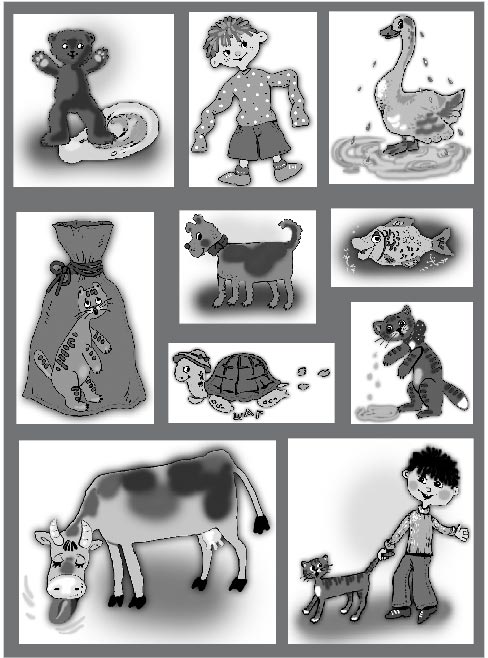 ПРИЛОЖЕНИЕ 3Тест по теме «Фразеологизмы»1. Выпишите фразеологизм.У нее своя лошадь и новенький шарабан, купленный этим летом. Вообще живет она на широкую ногу: наняла другую дачу – особняк с большим садом и перевезла в нее свою городскую обстановку, имеет двух горничных, кучера. (А.Чехов)2. Выпишите фразеологизм.Сердце неугомонного старика билось тревожно, он ходил по пустым своим комнатам и прислушивался. Надо было держать ухо востро: мог где-нибудь сторожить ее [Грушеньку] Дмитрий Федорович, а как она постучится в окно…, то надо отпереть двери как можно скорее. (Ф.Достоевский)3. Выпишите фразеологизм.Надо знать, что русский народ даже в самые трудные и тяжелые времена своей истории никогда перед врагом-захватчиком шапки не ломал, но… брал навозные вилы и порол ему брюхо. (А.Н. Толстой)4. Подберите фразеологизмы со значением «хвалить».1) Отдавать сердце;2) возносить до небес;3) вспоминать добрым словом;4) наклеивать ярлыки.5. Подберите фразеологизмы со значением «обманывать».1) Бросать слова на ветер;2) водить за нос;3) валить с больной головы на здоровую;4) обводить вокруг пальца;5) смотреть сквозь пальцы.6. Подберите фразеологизмы со значением «бездельничать».1) Плясать под дудку;2) ходить на задних лапках;3) праздновать лентяя;4) лежать на печи.7. Подберите фразеологизм со значением «свободный».1) Сам себе голова;2) ноль без палочки;3) без году неделя;4) сбоку припеку;5) музейная редкость.8. Определите значение фразеологизма набить руку.1) Отомстить кому-либо за нанесенную обиду;2) делать что-либо в состоянии гнева, будучи сердитым;3) приобрести опыт, умение, сноровку;4) начать конфликт, ссору с кем-либо.Признаки свободных словосочетанийПризнаки фразеологизмов1. Любое слово можно заменить другими словами.1. В их составе НЕЛЬЗЯ заменять слова по своему желанию.2. Слова сохраняют свою смысловую самостоятельность.2. Слова ТЕРЯЮТ свою смысловую самостоятельность.3. Создаются в процессе речи, не требуют запоминания.3. Не создаются в процессе речи, а, как и слова, используются готовыми, требуют запоминания.№12345678Ответживет на широкую ногудержать ухо вострошапки не ломал2,32,43,413ОценкаКоличество правильно выполненных заданий5 (отлично)7-84 (хорошо)5-73 (удовлетворительно)3-4